Приложение № 2к постановлению администрации городского округаот 04.02.2019г. № 63Схема размещения мест (площадок) накопления твердых коммунальных отходовп. Омсукчан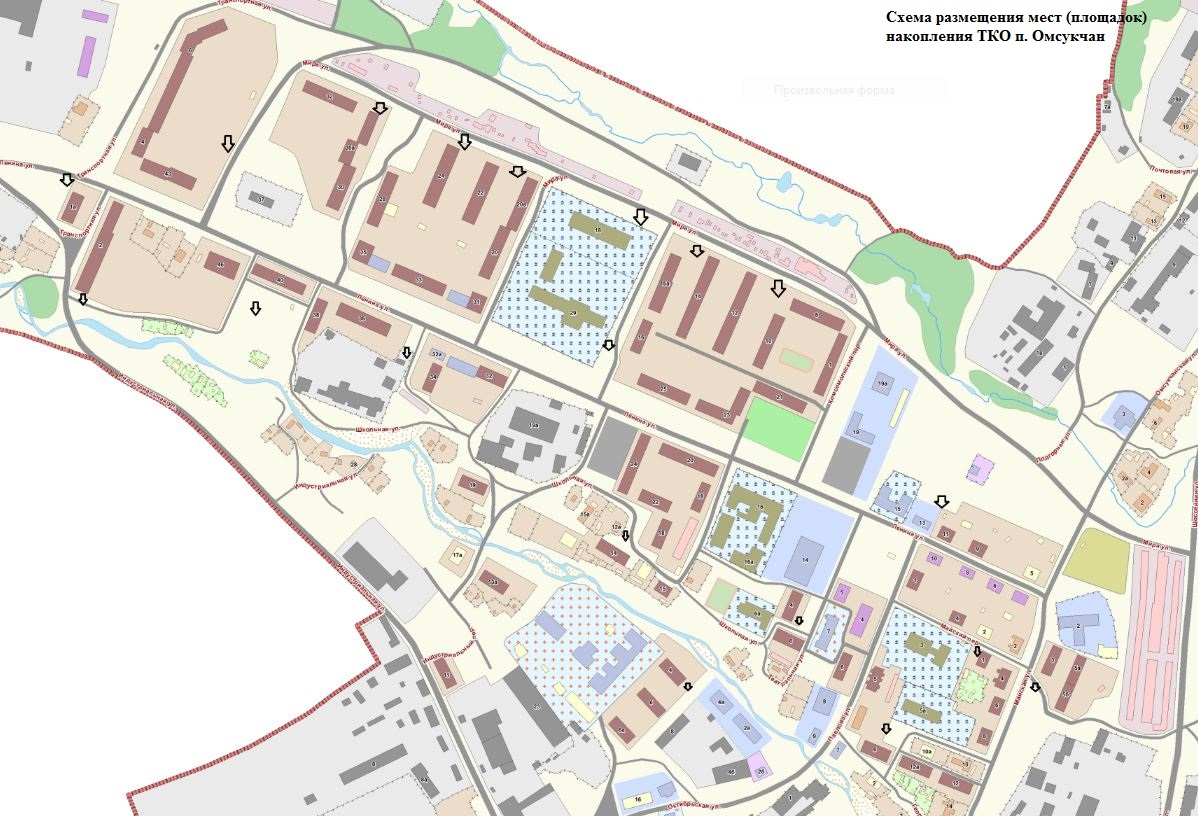 п. Дукат 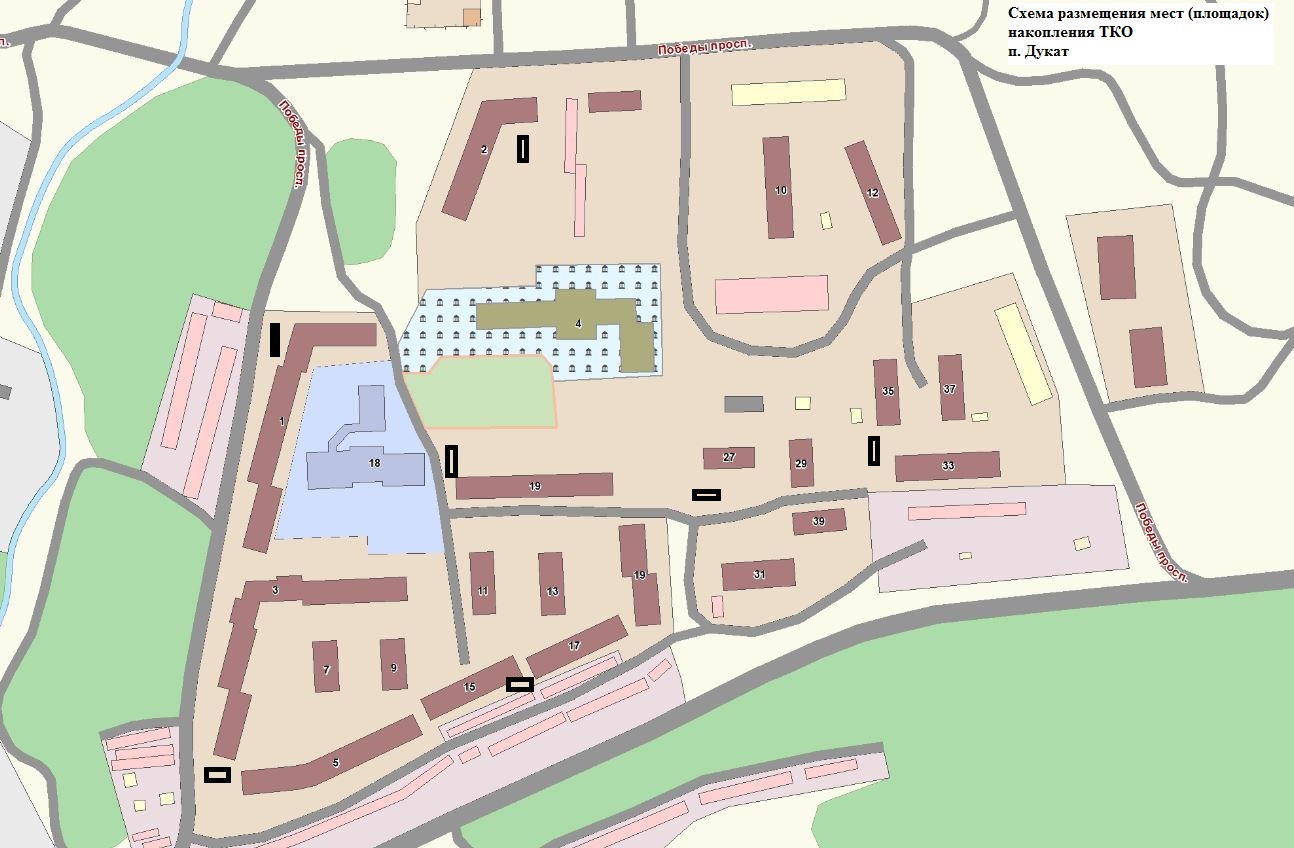 